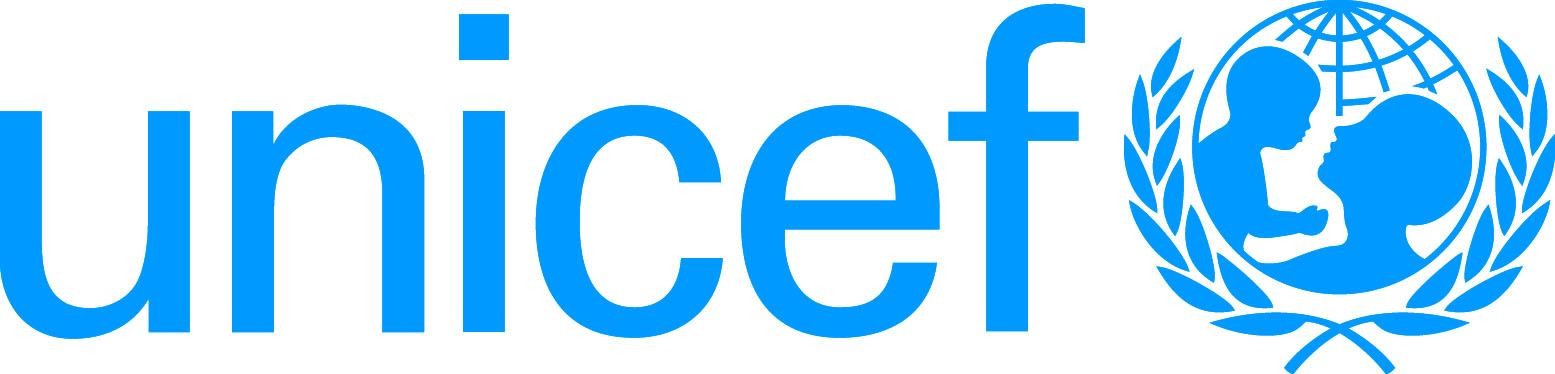 Child Safeguarding Certification(to be completed by Supervisor of the post)Child Safeguarding refers to proactive measures taken to limit direct and indirect collateral risks of harm to children, arising from UNICEF’s work or UNICEF personnel. Effective 01 January 2021, Child Safeguarding Certification is required for all recruitments. End.UNICEF-BCO:     TERMS OF REFERENCE (TOR)UNICEF-BCO:     TERMS OF REFERENCE (TOR)UNICEF-BCO:     TERMS OF REFERENCE (TOR)Job Title and Level: Social & Behavior Change Officer, NOBJob Title and Level: Social & Behavior Change Officer, NOBJob Title and Level: Social & Behavior Change Officer, NOBSection: Barisal Field OfficeSection: Barisal Field OfficeSection: Barisal Field OfficeDuration:  364 daysDuration:  364 daysDuration:  364 daysDuty Station: Barisal Field OfficeDuty Station: Barisal Field OfficeDuty Station: Barisal Field OfficeReports to: Chief Field OfficeReports to: Chief Field OfficeReports to: Chief Field OfficePurpose of Assignment:The Social & Behavior Change Officer reports to the Chief S&BC/Chief, Field Office/S&BC Specialist for supervision and guidance. The Officer provides technical and operational support to the S&BC Specialist and internal colleagues by planning, administering, implementing, monitoring and/or evaluating a variety of S&BC initiatives and activities to promote community engagement and participation, and measureable behavioral and social change/mobilization, requiring the application of technical and theoretical skills and thorough knowledge of organizational goals, rules, regulations, policies and procedures to complete tasks.Purpose of Assignment:The Social & Behavior Change Officer reports to the Chief S&BC/Chief, Field Office/S&BC Specialist for supervision and guidance. The Officer provides technical and operational support to the S&BC Specialist and internal colleagues by planning, administering, implementing, monitoring and/or evaluating a variety of S&BC initiatives and activities to promote community engagement and participation, and measureable behavioral and social change/mobilization, requiring the application of technical and theoretical skills and thorough knowledge of organizational goals, rules, regulations, policies and procedures to complete tasks.Purpose of Assignment:The Social & Behavior Change Officer reports to the Chief S&BC/Chief, Field Office/S&BC Specialist for supervision and guidance. The Officer provides technical and operational support to the S&BC Specialist and internal colleagues by planning, administering, implementing, monitoring and/or evaluating a variety of S&BC initiatives and activities to promote community engagement and participation, and measureable behavioral and social change/mobilization, requiring the application of technical and theoretical skills and thorough knowledge of organizational goals, rules, regulations, policies and procedures to complete tasks.Major duties and responsibilities: Major duties and responsibilities: Major duties and responsibilities: 1Support to strategy design and development of S&BC activitiesResearch and/or participate in conducting comprehensive S&BC situation analysis of social, communication, cultural, economic and political issues in the country/region. Collect and synthesize qualitative and quantitative information and data to support the establishment of comprehensive and evidence-based information for developing and planning the S&BC component of the Country Programme of Cooperation (and UNSDCF Collect, synthesize, draft and/or organize materials and related documentations for evidence-based S&BC strategies and plans (as a component of the CO and/or UNSDCF Programmes) to ensure optimum impact, scale and sustainability of achievements/results. Assess, select and/or recommend appropriate information and materials for S&BC initiatives verifying accuracy and quality for dissemination. Monitor and assess the impact of S&BC strategies and activities on the CO and UNICEF goals to achieve measureable behavioral and social change resulting in the improvement of children’s rights and wellbeing. Submit qualitative report/synthesis of results for development planning and improvement.Guide the design, develop, pre-testing context specific S&BC materials and support to counterparts/ partners for implementationSupport to strategy design and development of S&BC activitiesResearch and/or participate in conducting comprehensive S&BC situation analysis of social, communication, cultural, economic and political issues in the country/region. Collect and synthesize qualitative and quantitative information and data to support the establishment of comprehensive and evidence-based information for developing and planning the S&BC component of the Country Programme of Cooperation (and UNSDCF Collect, synthesize, draft and/or organize materials and related documentations for evidence-based S&BC strategies and plans (as a component of the CO and/or UNSDCF Programmes) to ensure optimum impact, scale and sustainability of achievements/results. Assess, select and/or recommend appropriate information and materials for S&BC initiatives verifying accuracy and quality for dissemination. Monitor and assess the impact of S&BC strategies and activities on the CO and UNICEF goals to achieve measureable behavioral and social change resulting in the improvement of children’s rights and wellbeing. Submit qualitative report/synthesis of results for development planning and improvement.Guide the design, develop, pre-testing context specific S&BC materials and support to counterparts/ partners for implementation2Support to the implementation of S&BC activitiesCollaborate and/or consult with internal and external partners to provide operational and technical support to research, develop, and produce evidence-based strategies and test, produce and use quality S&BC materials, organize events and activities to ensure community engagement and participation, and maximum outreach and impact on behavioral and social change.Provide technical, administrative and logistical support and background materials to carry out S&BC strategies and activities and recommend operational strategies, approaches, plans, methods and procedures to ensure community engagement and participation, and optimum outreach and impact. Assess and recommend potential contacts, networks, resources and tools to support maximum impact and outreach of S&BC initiatives. Follow up and monitor the production of S&BC materials to ensure technical quality, consistency and relevancy of communications materials that are developed, produced and disseminated to target audience (e.g. individuals, communities, government officials, partners, media etc). Collect, assess and organize information for budget planning and management of programme funds and prepare documentations and related materials for financial planning for S&BC initiatives. Monitor/track the use of resources as planned and verify compliance with organizational guidelines, rules and regulations and standards of ethics and transparency.Support the planning, implementation of S&BC interventions that meets quality standardsSupport to the implementation of S&BC activitiesCollaborate and/or consult with internal and external partners to provide operational and technical support to research, develop, and produce evidence-based strategies and test, produce and use quality S&BC materials, organize events and activities to ensure community engagement and participation, and maximum outreach and impact on behavioral and social change.Provide technical, administrative and logistical support and background materials to carry out S&BC strategies and activities and recommend operational strategies, approaches, plans, methods and procedures to ensure community engagement and participation, and optimum outreach and impact. Assess and recommend potential contacts, networks, resources and tools to support maximum impact and outreach of S&BC initiatives. Follow up and monitor the production of S&BC materials to ensure technical quality, consistency and relevancy of communications materials that are developed, produced and disseminated to target audience (e.g. individuals, communities, government officials, partners, media etc). Collect, assess and organize information for budget planning and management of programme funds and prepare documentations and related materials for financial planning for S&BC initiatives. Monitor/track the use of resources as planned and verify compliance with organizational guidelines, rules and regulations and standards of ethics and transparency.Support the planning, implementation of S&BC interventions that meets quality standards3Advocacy, networking and partnership buildingBuild and maintain partnerships through networking and proactive collaboration with sub-national,  national and international civil society organisations, community groups, leaders and other critical partners in the community and civil society to reinforce cooperation through engagement, empowerment and self determination and to pursue opportunities for greater advocacy to promote UNICEF mission and goals for child rights, social equity and inclusiveness.Collaborate with internal global/regional communication partners to harmonize, link and/or coordinate messaging to enhance S&BC outreach and contribution to programmatic outcomesAdvocacy, networking and partnership buildingBuild and maintain partnerships through networking and proactive collaboration with sub-national,  national and international civil society organisations, community groups, leaders and other critical partners in the community and civil society to reinforce cooperation through engagement, empowerment and self determination and to pursue opportunities for greater advocacy to promote UNICEF mission and goals for child rights, social equity and inclusiveness.Collaborate with internal global/regional communication partners to harmonize, link and/or coordinate messaging to enhance S&BC outreach and contribution to programmatic outcomes4Innovation, knowledge management and capacity buildingInstitutionalize/share best practices and knowledge learned/products with global/local partners and stakeholders to build capacity of practitioners/users,and disseminate products to key audiences including partners and donors.Support the organization, administration and implementation of capacity building initiatives, including partnerships with training and academic institutions, identify local partnership needs an opportunities/establish partnership and provide support , to enhance the competencies of clients/stakeholders/partners across programme sectors in S&BC planning, implementation and evaluation in support of programmes/projects. Develop training materials for training activities, and revise and update them as necessary. Innovation, knowledge management and capacity buildingInstitutionalize/share best practices and knowledge learned/products with global/local partners and stakeholders to build capacity of practitioners/users,and disseminate products to key audiences including partners and donors.Support the organization, administration and implementation of capacity building initiatives, including partnerships with training and academic institutions, identify local partnership needs an opportunities/establish partnership and provide support , to enhance the competencies of clients/stakeholders/partners across programme sectors in S&BC planning, implementation and evaluation in support of programmes/projects. Develop training materials for training activities, and revise and update them as necessary. 3. QUALIFICATION and COMPETENCIES (indicates the level of proficiency required for the job.)EDUCATION & OTHER SKILL: A university degree in one of the following fields is required: social and behavioral science, sociology, anthropology, psychology, education, communication, public relations or another relevant technical field. WORK EXPERIENCE: A minimum of two years of professional experience in one or more of the following areas is required:  social development programme planning, communication for development, public advocacy or another related area. Relevant experience in a UN system agency or organization is considered as an assetLANGUAGE PROFICIENCY:  Fluency in English and Bangla is required. Knowledge of another official UN language or a local language is an asset.3. QUALIFICATION and COMPETENCIES (indicates the level of proficiency required for the job.)EDUCATION & OTHER SKILL: A university degree in one of the following fields is required: social and behavioral science, sociology, anthropology, psychology, education, communication, public relations or another relevant technical field. WORK EXPERIENCE: A minimum of two years of professional experience in one or more of the following areas is required:  social development programme planning, communication for development, public advocacy or another related area. Relevant experience in a UN system agency or organization is considered as an assetLANGUAGE PROFICIENCY:  Fluency in English and Bangla is required. Knowledge of another official UN language or a local language is an asset.3. QUALIFICATION and COMPETENCIES (indicates the level of proficiency required for the job.)EDUCATION & OTHER SKILL: A university degree in one of the following fields is required: social and behavioral science, sociology, anthropology, psychology, education, communication, public relations or another relevant technical field. WORK EXPERIENCE: A minimum of two years of professional experience in one or more of the following areas is required:  social development programme planning, communication for development, public advocacy or another related area. Relevant experience in a UN system agency or organization is considered as an assetLANGUAGE PROFICIENCY:  Fluency in English and Bangla is required. Knowledge of another official UN language or a local language is an asset.COMPETENCIES/SKILLS: UNICEF foundational/functional competenciesCOMPETENCIES/SKILLS: UNICEF foundational/functional competenciesCOMPETENCIES/SKILLS: UNICEF foundational/functional competenciesValues CareRespectIntegrityTrustAccountabilityValues CareRespectIntegrityTrustAccountabilityCompetenciesDemonstrates Self Awareness and Ethical Awareness (1)Works Collaboratively with others (1)Builds and Maintains Partnerships (1)Innovates and Embraces Change (1)Thinks and Acts Strategically (1)Drive to achieve impactful results (1)Manages ambiguity and complexity (1)1.Is this position considered as "elevated risk role" from a child safeguarding perspective?* If yes, check all that apply below.  Yes		 No2a. Is this a Direct* contact role?2b. If yes, in a typical month, will the post incumbent spend more than 5 hours of direct interpersonal contact with children, or work in their immediate physical proximity, with limited supervision by a more senior member of personnel.*“Direct” contact that is either face-to-face, or by remote communicate, but it does not include communication that is moderated and relayed by another person.   Yes		 No Yes		 No3a. Is this a Child data role? *:3b. If yes, in a typical month, will the incumbent spend more than 5 hours manipulating or transmitting personal-identifiable information of children (names, national ID, location data, photos)* “Personally-identifiable information”, in this context, means any information relating to a child who can be identified, directly or indirectly, by an identifier like a name, ID number, location data, photograph, etc. This is a “child data role”. Yes		 No Yes		 No4. Is this a Safeguarding response role**Representative; Deputy representative; Chief of Field Office; the most senior Child Protection role in the office; any focal point that the office designated for Child Safeguarding; Investigator (Office of Internal Audit and Investigations  Yes		 No5. Is this an Assessed risk role*? *The incumbent will engage with particularly vulnerable children; or Measures to manage other safeguarding risks are considered unlikely to be effective. Yes		 No